Publicado en Madrid el 15/12/2023 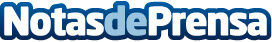 Gi Group Holding analiza las estrategias para no estresarse en Navidad en el entorno laboralOrganización y planificación, establecer límites o delegar responsabilidades son, según Gi Group Holding, algunas estrategias para reducir el estrés laboral que provoca el cierre de año en el trabajoDatos de contacto:AsunciónTrescom610085559Nota de prensa publicada en: https://www.notasdeprensa.es/gi-group-holding-analiza-las-estrategias-para Categorias: Nacional Madrid Recursos humanos Psicología http://www.notasdeprensa.es